Delete the WRONG answer.Phil is the bus driver.  Yes   NoJenny did not hang out the bus window.	Yes   NoPeter did not hang out the bus window.  Yes   NoPeter liked the music on the bus.   Yes   NoBobby was stung by a bee because he was hanging out the bus window.   Yes   No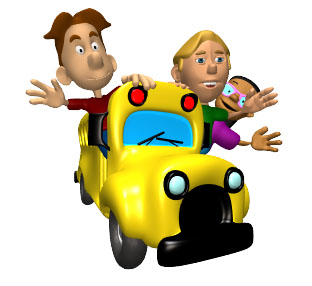 Find the red words in the story, hidden in the Find-a-Word. You will need to fill the boxes with the table shading tool. There are 11 words to find.Ask your teacher to print the page.wzschoolpbivtaaqyhdonrugnwbjaidynggeunydoughqdsahrwjswrongiifotnwownfvyfunkcfqdejpwmvbeesrmusicavzvb